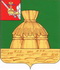 АДМИНИСТРАЦИЯ НИКОЛЬСКОГО МУНИЦИПАЛЬНОГО РАЙОНАПОСТАНОВЛЕНИЕ11.01.2022 года		                                                                                                                № 7г. НикольскО внесении изменений в Административный регламент предоставления муниципальной услуги по постановке отдельных категорий граждан на учет в качестве лиц, имеющих право на предоставление земельных участков, находящихся  в муниципальной собственности либо государственная собственность на которые не разграничена, в собственность бесплатно, утвержденный постановлением администрации Никольского муниципального района от 27.12.2018 года  № 1110В соответствии с Федеральным  законом  от 27 июля 2010 года № 210-ФЗ «Об организации  предоставления  государственных  и муниципальных  услуг», законом Вологодской области от 8 апреля 2015 года № 3627-ОЗ «О бесплатном предоставлении в собственность отдельным категориям граждан земельных участков, находящихся в государственной или муниципальной собственности, на территории Вологодской области», постановлением администрации Никольского муниципального района от 28.11.2014 года № 1271 «О порядке разработки и утверждения административных регламентов предоставления муниципальных услуг», руководствуясь статьей 33 Устава  Никольского  муниципального  района, администрация Никольского муниципального районаПОСТАНОВЛЯЕТ:          1. Внести в Административный регламент предоставления муниципальной услуги по постановке отдельных категорий граждан на учет в качестве лиц, имеющих право на предоставление земельных участков, находящихся  в муниципальной собственности либо государственная собственность на которые не разграничена, в собственность бесплатно, утвержденный постановлением администрации Никольского муниципального района от 27.12.2018 года  № 1110 (далее – административный регламент) следующие изменения:          1.1. Приложения  №1-3 к административному регламенту изложить согласно приложениям №1-3 к настоящему постановлению.   2. Приложения  №1-3 к постановлению администрации Никольского муниципального района  от 25.08.2020г. №800 « О внесении изменений в административный регламент предоставления муниципальной услуги по постановке отдельных категорий граждан на учет в качестве лиц, имеющих право на предоставление земельных участков, находящихся  в муниципальной собственности либо государственная собственность на которые не разграничена, в собственность бесплатно» признать утратившим силу.3. Настоящее постановление вступает в силу после официального опубликования в газете «Авангард» и подлежит размещению на официальном сайте администрации Никольского муниципального района в информационно-телекоммуникационной сети «Интернет».Руководитель администрацииНикольского муниципального  района                                                                            А.Н. Баданина Приложение № 1 к постановлению администрации Никольского муниципального района от 11.01.2022г. № 7   ЗАЯВЛЕНИЕо постановке на учет граждан, имеющих трехи более детей, в качестве лиц, имеющих правона предоставление земельных участковв собственность бесплатно    Прошу поставить меня __________________________________________________________                                                                           (фамилия, имя, отчество)на  учет  в  качестве  лица,  имеющего  право  на предоставление земельного участка в собственность бесплатно в соответствии с пунктом 1 части 1 статьи 1  закона Вологодской области от 8 апреля 2015 года № 3627-ОЗ «О бесплатном предоставлении  в  собственность  отдельным  категориям  граждан  земельных участков, находящихся в государственной или муниципальной собственности, на территории Вологодской области» для:индивидуального жилищного строительстваведения личного подсобного хозяйствадля садоводстваПредполагаемое местоположение земельного участка _________________________________                                                                                   (наименование городского округа, сельского________________________________________________________________________________(городского) поселения муниципального района области)Одновременно сообщаю сведения о супруге: _________________________________________                                         (Ф.И.О., дата рождения, СНИЛС, паспортные данные: серия, номер,________________________________________________________________________________            когда и кем выдан, регистрация по месту жительства)________________________________________________________________________________________________________________________________________________________________Свидетельство о заключении брака серия ____________ № ______________________ выдано________________________________________________________________________________Свидетельства  о  рождении детей	  (фамилии,  имена, отчества детей, серия, №, кем выданы):1) ______________________________________________________________________________________________________________________________________________________________2) ______________________________________________________________________________________________________________________________________________________________3) ______________________________________________________________________________________________________________________________________________________________Заявитель: ______________________________________________             __________________                                              (Ф.И.О. гражданина)                                                    (подпись)«____»______________ 20__ г.».Приложение № 2 к постановлению администрации Никольского муниципального района от 11.01.2022г. № 7   ЗАЯВЛЕНИЕо постановке на учет граждан, утративших единственное жилое помещение в результатечрезвычайной ситуации природного или техногенного характера, в качестве лиц,имеющих право на предоставление земельныхучастков в собственность бесплатно    Прошу поставить меня _______________________________________________________                                      (фамилия, имя, отчество)на  учет  в  качестве  лица,  имеющего  право  на предоставление земельного участка   в   собственность   бесплатно   для   индивидуального   жилищного строительства   в  соответствии  с  пунктом  2  части  1  статьи  1  закона Вологодской   области   от  8  апреля  2015  года  №  3627-ОЗ «О бесплатном предоставлении  в  собственность  отдельным  категориям  граждан  земельных участков, находящихся в государственной или муниципальной собственности, на территории Вологодской области».Предполагаемое местоположение земельного участка _________________________________                                                                                   (наименование городского округа, сельского________________________________________________________________________________(городского) поселения муниципального района области)Заявитель: _______________________________________                     _____________________                           (Ф.И.О. гражданина)                                                                    (подпись)«____»______________ 20__ г.».Приложение № 3к постановлению администрации Никольского муниципального района от 11.01.2022г. № 7 ЗАЯВЛЕНИЕо постановке на учет граждан, являющихся медицинскимиработниками, в качестве лиц, имеющих право на предоставлениеземельных участков в собственность бесплатно    Прошу поставить меня _______________________________________________________                                      (фамилия, имя, отчество)на  учет  в  качестве  лица,  имеющего  право  на предоставление земельного участка   в   собственность   бесплатно   для   индивидуального   жилищного строительства   в  соответствии  с  пунктом  3  части  1  статьи  1  закона Вологодской   области   от  8  апреля  2015  года  №  3627-ОЗ «О бесплатном предоставлении  в  собственность  отдельным  категориям  граждан  земельных участков, находящихся в государственной или муниципальной собственности, на территории Вологодской области».Предполагаемое местоположение земельного участка _________________________________                                                                                   (наименование городского округа, сельского________________________________________________________________________________(городского) поселения муниципального района области)Заявитель: _______________________________________                     _____________________                           (Ф.И.О. гражданина)                                                                    (подпись)«____»______________ 20__ г.».Заявление и прилагаемые к нему документы принятыВходящий № _________________«___»__________________20____ года________часов ______минутВ ____________________________________(уполномоченный орган)____________________________________________от __________________________________________(Ф.И.О., дата рождения)_____________________________________________паспорт ______________________________________(серия, номер)выдан _______________________________________(когда, кем)___________________________________________________________________________________________(СНИЛС)______________________________________________(адрес места регистрации)______________________________________________(контактный телефон)Заявление и прилагаемые к нему документы принятыВходящий № _________________«___»__________________20____ года________часов ______минутВ ____________________________________(уполномоченный орган)____________________________________________от __________________________________________(Ф.И.О., дата рождения)_____________________________________________паспорт ______________________________________(серия, номер)выдан _______________________________________(когда, кем)___________________________________________________________________________________________(СНИЛС)______________________________________________(адрес места регистрации)______________________________________________(контактный телефон)Заявление и прилагаемые к нему документы принятыВходящий № _________________«___»__________________20____ года________часов ______минутВ ____________________________________(уполномоченный орган)____________________________________________от __________________________________________(Ф.И.О., дата рождения)_____________________________________________паспорт ______________________________________(серия, номер)выдан _______________________________________(когда, кем)___________________________________________________________________________________________(СНИЛС)______________________________________________(адрес места регистрации)______________________________________________(контактный телефон)